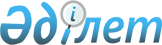 О структуре центрального аппарата Министерства культуры Республики Казахстан
					
			Утративший силу
			
			
		
					Постановление Правительства Республики Казахстан от 29 декабря 1996 г. N 1675. Утратило силу - постановлением Правительства РК от 14 апреля 1997 г. N 559 ~P970559.



          Правительство Республики Казахстан постановляет:




          1. Утвердить структуру центрального аппарата Министерства
культуры Республики Казахстан согласно приложению, исходя из
предельной численности работников этого аппарата в количестве 58
единиц.




          2. Разрешить Министерству культуры Республики Казахстан иметь 3
заместителей Министра, в том числе одного первого, а также коллегию
в количестве 7 человек.




          3. Установить для центрального аппарата Министерства культуры
Республики Казахстан лимит служебных легковых автомобилей в
количестве 4 единиц.




          4. Признать утратившим силу постановление Правительства
Республики Казахстан от 19 декабря 1995 г. N 1818 "О структуре
центрального аппарата Министерства культуры Республики Казахстан".





     Первый заместитель
      Премьер-Министра
    Республики Казахстан

                                             Приложение



                                   к постановлению Правительства
                                        Республики Казахстан
                                    от 29 декабря 1996 г. N 1675











                                                          Структура




                 центрального аппарата Министерства
                   культуры Республики Казахстан

     Руководство

     Управление искусств

     Управление по делам кино

     Сектор приватизации, новой инфраструктуры и маркетинга

     Сектор координации культурных связей с
     зарубежными странами

     Инспекция по охране историко-культурного наследия

     Сектор культурно-досуговой и музейной работы

     Отдел экономики, финансов и анализа

     Отдел бухгалтерского учета и отчетности

     Отдел нормативно-аналитической и кадровой работы

     Общий отдел
      
      


					© 2012. РГП на ПХВ «Институт законодательства и правовой информации Республики Казахстан» Министерства юстиции Республики Казахстан
				